Flags of the World SymmetryFlags of the World SymmetryFlags of the World SymmetryFlags of the World SymmetryFlags of the World SymmetryFlags of the World SymmetryFlags of the World SymmetryFlags of the World Symmetry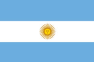 Country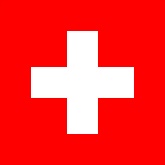 CountryNumber of Lines of SymmetryNumber of Lines of SymmetryNumber of Lines of SymmetryNumber of Lines of SymmetryOrder of Rotational SymmetryOrder of Rotational SymmetryOrder of Rotational SymmetryOrder of Rotational Symmetry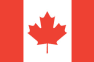 Country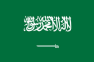 CountryNumber of Lines of SymmetryNumber of Lines of SymmetryNumber of Lines of SymmetryNumber of Lines of SymmetryOrder of Rotational SymmetryOrder of Rotational SymmetryOrder of Rotational SymmetryOrder of Rotational Symmetry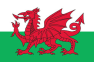 Country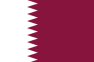 CountryNumber of Lines of SymmetryNumber of Lines of SymmetryNumber of Lines of SymmetryNumber of Lines of SymmetryOrder of Rotational SymmetryOrder of Rotational SymmetryOrder of Rotational SymmetryOrder of Rotational Symmetry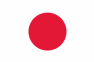 Country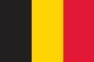 CountryNumber of Lines of SymmetryNumber of Lines of SymmetryNumber of Lines of SymmetryNumber of Lines of SymmetryOrder of Rotational SymmetryOrder of Rotational SymmetryOrder of Rotational SymmetryOrder of Rotational Symmetry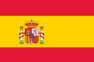 Country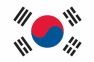 CountryNumber of Lines of SymmetryNumber of Lines of SymmetryNumber of Lines of SymmetryNumber of Lines of SymmetryOrder of Rotational SymmetryOrder of Rotational SymmetryOrder of Rotational SymmetryOrder of Rotational Symmetry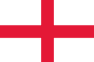 Country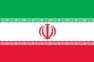 CountryNumber of Lines of SymmetryNumber of Lines of SymmetryNumber of Lines of SymmetryNumber of Lines of SymmetryOrder of Rotational SymmetryOrder of Rotational SymmetryOrder of Rotational SymmetryOrder of Rotational Symmetry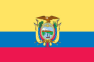 Country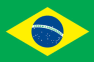 CountryNumber of Lines of SymmetryNumber of Lines of SymmetryNumber of Lines of SymmetryNumber of Lines of SymmetryOrder of Rotational SymmetryOrder of Rotational SymmetryOrder of Rotational SymmetryOrder of Rotational Symmetry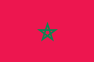 Country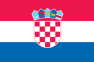 CountryNumber of Lines of SymmetryNumber of Lines of SymmetryNumber of Lines of SymmetryNumber of Lines of SymmetryOrder of Rotational SymmetryOrder of Rotational SymmetryOrder of Rotational SymmetryOrder of Rotational Symmetry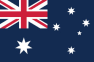 Country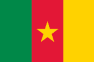 CountryNumber of Lines of SymmetryNumber of Lines of SymmetryNumber of Lines of SymmetryNumber of Lines of SymmetryOrder of Rotational SymmetryOrder of Rotational SymmetryOrder of Rotational SymmetryOrder of Rotational Symmetry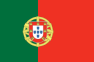 Country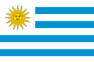 CountryNumber of Lines of SymmetryNumber of Lines of SymmetryNumber of Lines of SymmetryNumber of Lines of SymmetryOrder of Rotational SymmetryOrder of Rotational SymmetryOrder of Rotational SymmetryOrder of Rotational Symmetry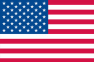 Country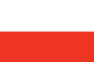 CountryNumber of Lines of SymmetryNumber of Lines of SymmetryNumber of Lines of SymmetryNumber of Lines of SymmetryOrder of Rotational SymmetryOrder of Rotational SymmetryOrder of Rotational SymmetryOrder of Rotational Symmetry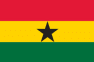 Country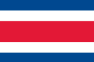 CountryNumber of Lines of SymmetryNumber of Lines of SymmetryNumber of Lines of SymmetryNumber of Lines of SymmetryOrder of Rotational SymmetryOrder of Rotational SymmetryOrder of Rotational SymmetryOrder of Rotational Symmetry